Holy Longing, Holy Feast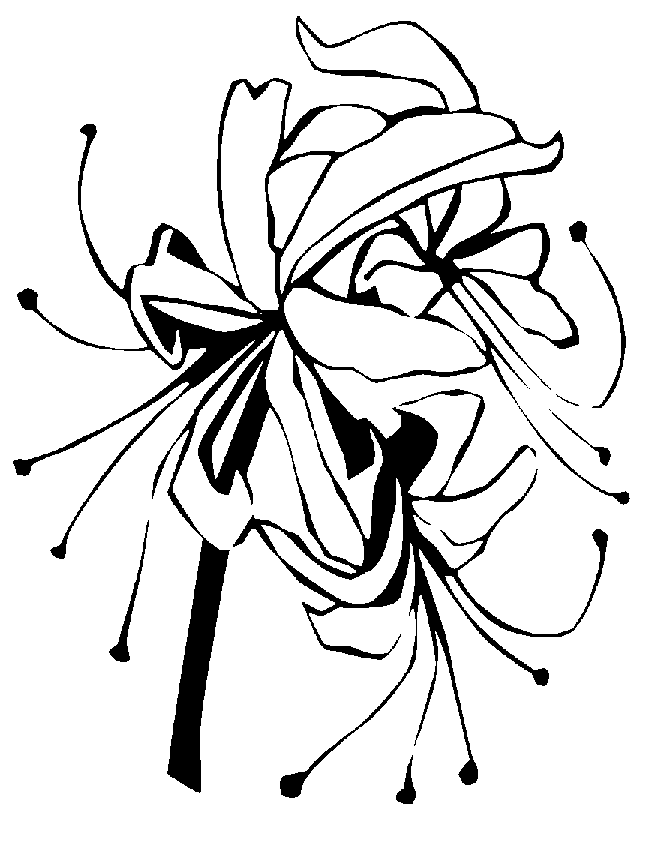 EasterAssembly Mennonite ChurchApril 21, 2019GATHERINGCall to worshipLeader:          The Lord is risen!All:                The Lord is risen indeed!Greeting each other REJOICING STS 87 AlleluiaH 265 Come, ye faithful, raise the strainH 273 Low in the grave he layPsalm 118 OFFERINGCelebrating birthdays and welcoming guests Offering our gifts	STS 100 O blessed spring    PrayerAnnouncements LONGING AND HOPING“I will sing” Children's timeConfession and Assurance    	Leader: 	Lord, have mercy    	All: 		Christ, have mercyHEARING THE WORDLuke 24:1-5 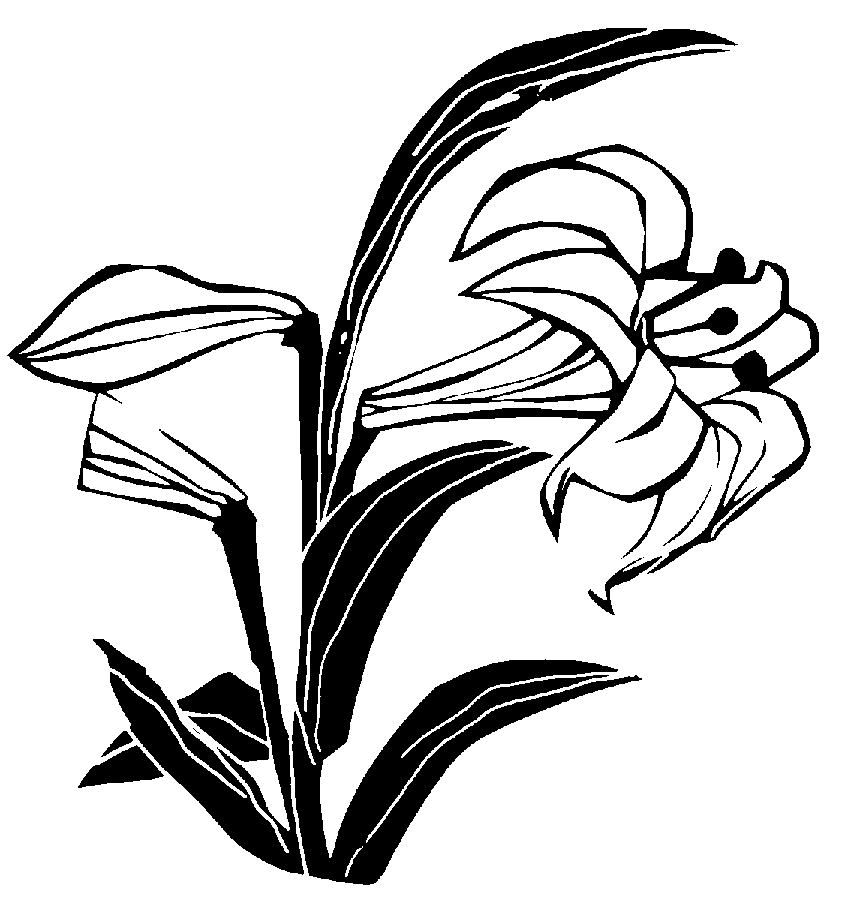 Sermon STS 89 Christ is alive                          FEASTINGInvitation to the feast ProcessionH 275 Lift your glad voicesSTS 91 Star of the morningFill us with your feast (hymnal pocket) Blessing Leader:      	Risen One, join us at this table.All: 	    	Grant us eyes to see      	the abundance before us and around us.     	Amen.Celebrating together After choosing some tastes of the feast, please enjoy eating and visiting at your seats. You are welcome to return for more food after all have been through the line.Prayer of thanksgivingBenediction: The Lord is risen indeed (hymnal pocket)FELLOWSHIP TIME CONTINUESThere are no Sunday school classes today.Thanks to all who helped lead us in worship and feasting, including: Musicians: Beverly Lapp, Marna Mateer and children; Steve Shantz, Aaron Kaufmann, Isaac Bontrager, Jesse Bontrager, and others.Preacher: Karl Shelly, co-pastorChildren’s time: Anna Yoder Schlabach, co-pastorPrayer: Lora Nafziger, co-pastorVisual: Kathy Glick MillerWorship leaders: Bethany Swope, Jadyn Kaufmann, Sam OstergrenFeast hosts: Barb Hassan and the Hospitality Committee